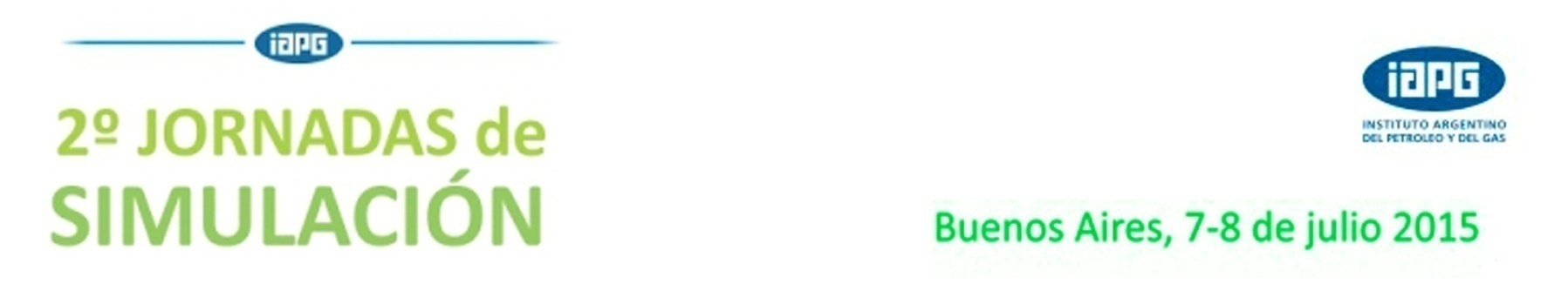 PROGRAMAMartes 7 de julio08.00 a 09.00 Acreditación de Participantes09.00 a 09.15 Apertura y Presentación del Laboratorio de Simulación (ITBA)09.15 a 09.45 Flujo de trabajo para análisis de incertidumbre en modelado estático	Marcela Feilhaber / Pluspetrol S.A.09.45 a 10.15 El “Trilema” Poro-Perm-SW: Uso de la “J” de perfiles para consistencia en el Poblado 	de Modelos Estáticos / Dinámicos	Fernando R. Tuero, Lautaro C. Paz, Francisco Galtieri / VYP Consultores S.A. 10.15 a 10.45 Using an Advanced Simulation Tool for Oil Recovery Optimization (Culebra and 		Yulebra Fields)Atahualpa J. Villarroel, Massiel A. Rangel, Angel López / Baker Hughes Argentina S.R.L.10.45 a 11.15 Café11.15 a 11.45 Ajuste de Historia y Pronóstico bajo Incertidumbre, una Aplicación Real	Gustavo Becerra / Petrobras Argentina S.A.11.45 a 12.15 Modelo dinámico sectorial en Avilé: distribución de fluidos y estrategia de desarrollo. Yacimiento Chihuido de la Sierra Negra (YPF S.A.)Cuenca Neuquina, Argentina	Verónica Esteves, Diana Georgiades / YPF S.A.12.15 a 12.45 Software and hardware advances in dynamic reservoir simulations for high grid resolutions	Alberto Díaz / Rock Flow Dynamics12.45 a 14.00 Lunch14.00 a 14.30 Desarrollo e Integración de Modelos Capacitivos Resistivos en un Simulador 	Analítico de Mallas de Inyección	María Sol  Fraguío, Alejandro Lacivita, Jorge Valle / Interfaces S.A.; 	Mario Storti / CIMEC- CONICET-UNL14.30 a 15.00 Avances en el Modelado de Fracturamiento Hidráulico y el uso de Clusters 	Computacionales	Eduardo Dvorkin / YTEC-SIM&TEC-PARASIM15.00 a 15.30 Geomodelado de Reservorios No-Convencionales. Utilidad Como Herramienta de Caracterización y Desarrollo. Un ejemplo de Vaca Muerta en el Noroeste de la Cuenca Neuquina.	Sergio A. Cuervo / Chevron Argentina S.R.L.15.30 a 16.00 Café16.00 a 16.30 Numerical Modeling Approach for Shale Reservoirs (Vaca Muerta, El Trapial, 	Argentina)	Pablo Crespo / Chevron Argentina S.R.L.16.30 a 17.00 Simulación de fracturas y distribución de Facies en reservorios heterogéneos de baja 	calidad (Loma de la Mina)	Gustavo Montilla, Maryeli Perozo, Horacio Romano, Hilda Galantini / YPF S.A.17.00 a 17.30 Incorporando Geomecánica  en Simulaciones de Yacimientos	José M. Donoso / Schlumberger – Software Integrated Solution 17.30 a 18.00 CO2 Storage and Seismic Monitoring applying Wave Propagation SimulationLucas A. Macias, Juan Santos / Instituto del Gas y del Petróleo - Universidad de Buenos Aires;  Gabriela Savioli / CONICET- Universidad de Buenos Aires; José Carcione, David Geic /Istituto Nazionale di Oceanografia e di Geofisica Sperimentale (OGS) Miércoles 8 de julio 08.30 a 09.00 Acreditación de Participantes09.00 a 09.30 Metodología de gerenciamiento de reservorios basada en simuladores estáticos y 	dinámicos	Hector Domínguez, Pablo Agraz / Weatherford International de Argentina S.A.09.30 a 10.00 Modelado Estático y Caracterización de Yacimientos Complejos (Cuenca del Golfo 	San Jorge)	Rodrigo Rodríguez, Pablo Caprioglio, Hugo Aguirre / Sinopec Argentina;  María Loss /  	YPF S.A.10.00 a 10.30 Integrated Project Management (Case Study, Peruvian Field)	Belen Klix, Marcelo Pomeraniec / Pluspetrol S.A.; Santiago Salvia / IFM Solutions10.30 a 11.00 Incertidumbre y Optimización de  Procesos de Recuperación Mejorada por Químicos	Víctor Salazar, Carlos Granado, Arnaldo Velasquez / Computer Modeling Group 11.00 a 11.15 Café11.15 a 11.45 Modelado dinámico en modo incompresible y su implementación en yacimientos de 	petróleo con acuíferos activos	Rogelio Luperne Lusteau, Jorge Luis Martinez / Roch S.A.11.45 a 12.15 Modelo de compresibilidad de roca en reservorios someros de gran espesor: Casos de estudio EGS y 	LP en la CGSJ	Diego Gastón Pérez / YPF S.A.12.15 a 12.45 Integración de los modelos Geológicos y Dinámicos en base a conectividad	José M. Donoso / Schlumberger – Software Integrated Solution 12.45 a 14.00 Lunch14.00 a 14.30 How clients realize value using Landmark Reservoir Management Solutions – Nexus 	& DMS	Kellerman Novaes / Halliburton –Landmark14.30 a 15.00 Simulación Numérica Composicional de Reservorio de un pozo de Shale Oil 	incluyendo el equilibrio Liquido – Solido en instalaciones	            Autores: Carlos Gilardone, Carlos Canel / FDC de Argentina SRL Co autores: Nicolas Bellini, Francisco Rabasedas / FDC de Argentina SRL.15.00 a 15.30 Single well numerical model to optimize well spacing in pad wells in unconventional 	reservoirs	Yalda Barzin / IHS15.30 a 16.00 Café16.00 a 16.30 Simulación Dinámica Integrada de Fracturamiento Hidráulico y producción en Vaca 	Muerta	Pablo Lacentre, Mariano Suarez / YPF S.A.; Stephane Pichon / Schlumberger 	Argentina S.A.16.30 a 17.00 Recuperación Mejorada en Escenarios Shale Oil	Marcelo Crotti, Inés Labayén / INLAB S.A.; Fernando R. Tuero / VYP Consultores S.A.17.00 a 17.15 Cómo simular en equipo y no morir en el intento (Técnicas de colaboración efectiva)	Gastón Francese / Tandem Soluciones17.15 a 18.00 Discusión de Pares (Cierre de Jornadas y Mención de Trabajos Destacados)